						33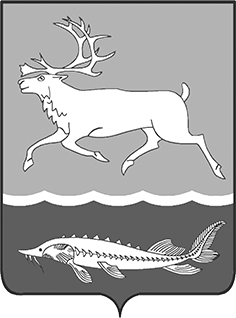 КАРАУЛЬСКИЙ СЕЛЬСКИЙ СОВЕТ ДЕПУТАТОВ  МУНИЦИПАЛЬНОГО ОБРАЗОВАНИЯ«СЕЛЬСКОЕ ПОСЕЛЕНИЕ КАРАУЛ»ТАЙМЫРСКОГО ДОЛГАНО-НЕНЕЦКОГОМУНИЦИПАЛЬНОГО РАЙОНА ПОСТАНОВЛЕНИЕ от 06.08.2013г.  № 156-ПО поощрении Благодарностью Главы сельского поселения КараулНа основании Положения «О наградах и поощрениях муниципального образования «Сельское поселение Караул», утвержденного Решением Совета сельского поселения Караул от 28.03.2007г. № 112, за высокий профессионализм, добросовестный труд, большой вклад в  сохранение культуры коренных малочисленных народов Таймыра и в связи с празднованием Международного Дня коренных народов мира:ПОСТАНОВЛЯЮ:1. Поощрить Благодарностью  Главы сельского поселения Караул:Ядне Зинаиду  Семпевну, воспитателя ТМКОУ «НСОШ-И», жительницу п. Носок;Туркову Инну Геннадьевну, Заведующую Домом культуры п. Носок МКУК «ЦНТ и КИ»,  жительницу п. Носок;Сушко Олесю Васильевну, ведущего специалиста Территориального подразделения Администрации  сельского поселения Караул в п. Носок, жительницу п. Носок;Шута Александра Семеновича,  И.О. Руководителя Территориального подразделения Администрации  сельского поселения Караул в п. Усть - Порт, жителя п. Усть - Порт;Болину Парчи Шоутовну, воспитателя интерната  ТМКОУ «УПСОШ-И», жительницу п. Усть-Порт;Козлову Клавдию Аптовну, кастеляншу  интерната ТМКОУ «КСОШ- И», жительницу п. Караул;Надер Аллу Николаевну, Банщика МУП «Коммунальщик», жительницу с. Караул;Тапкину Анастасию Игоревну, заведующую отделом комплектования и обработки книг МКУК «ЦБС» сельского поселения Караул – жительницу п. Караул;Вэнго Зою Аяковну, пенсионерку, жительницу п. Воронцово;Надэр Валентину Пуяковну, пенсионерку, жительницу п. Воронцово;Сигуней Владимира Михайловича, пенсионера, жителя п. Воронцово;Берегового Григория Павловича, рыбака ООО «Норд – Даймонд», жителя п. Тухард;Тоги Наталью Анатольевну, ветеринарного фельдшера Таймырского отдела ветеринарии, жительницу п. Тухард;Тоги Александра Эколевича, рабочего Тухардского отделения МБУЗ «ТРБ №3» в сельском поселении Караул, жителя П. Тухард;Тапкину Майу Хысявну, пенсионерку, жительницу р/т Белый Яр            2. Контроль за выполнением данного постановления оставляю за собой.Глава  сельского поселения Караул                                                        Д.В.Рудник